3、《学历承诺书》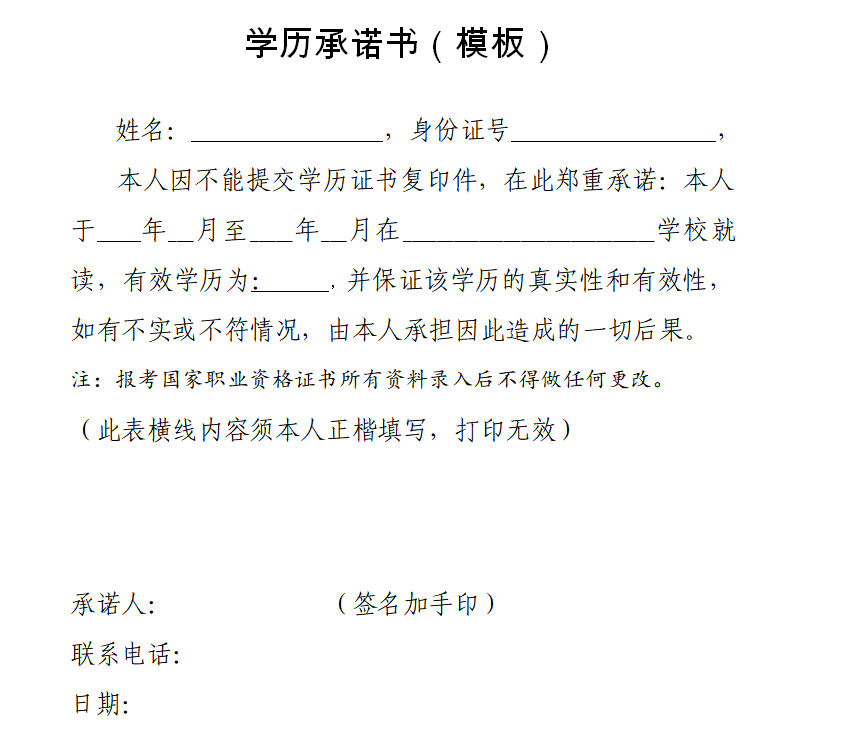 